Summary of Legislation: Proposed Int. No. 208-A would require the Department of Housing Preservation and Development (HPD) to establish rules to select 300 multiple dwellings, in consultation with the Fire Department (FDNY), to be inspected for self-closing door compliance. Proposed Int. No. 208-A would also require HPD to submit an annual report with information about these inspections, and provide information to FDNY regarding fire safety violations dating back to 2017. FDNY would be required to audit the report to inform its building inspection program.Effective Date: This local law would take effect immediately.Fiscal Year In Which Full Fiscal Impact Anticipated: Fiscal 2023Fiscal Impact Statement:Impact on Revenues:  It is estimated that there would be no impact on revenues resulting from the enactment of this legislation.Impact on Expenditures: It is anticipated that there would be no impact on expenditures resulting from the enactment of this legislation because the Department of Housing Preservation and Development (HPD) has available headcount to employ the inspectors who would be used to fulfill the requirements of this legislation.Source of Funds To Cover Estimated Costs: N/ASource of Information: 	New York City Council Finance DivisionEstimate Prepared by:      Daniel Kroop, Senior Financial Analyst Estimated Reviewed by:  Chima Obichere, Unit Head			           Malcom Butehorn, Counsel  Legislative History: This legislation was first considered by the Committee on Housing and Buildings (the Committee), jointly with the Committee on Fire and Emergency Management and the Special Committee on the Twin Parks Citywide Taskforce on Fire Prevention, as a Preconsidered Introduction on April 6, 2022 and the bill was laid over. The legislation was then introduced to the full Council on April 14, 2022, as Intro. No. 208 and was referred to the Committee. Intro. No. 208 has been amended and the amended version, Proposed Intro. No. 208-A, will be considered by the Committee on June 1, 2022. Upon a successful vote by the Committee, Proposed Intro. No. 208-A will be submitted to the full Council for a vote on June 2, 2022.Date Prepared: May 31, 2022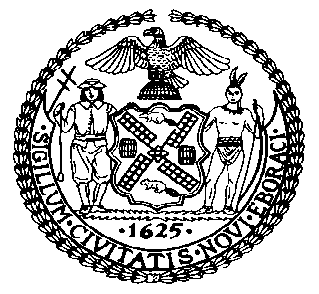 The Council of the City of New YorkFinance DivisionTanisha Edwards, Esq., Chief Financial Officer and Deputy Chief of Staff to the SpeakerFiscal Impact StatementProposed Int. No.: 208-ACommittee: Housing and BuildingsTitle: A Local Law to amend the administrative code of the city of New York, in relation to inspections of self-closing doors and fire safety notices in residential buildingsSponsors: By Council Members Williams, Hudson, Salamanca, Feliz, Riley, Stevens, Holden, Dinowitz, Hanif, Farías, Louis, Velázquez, Avilés, Schulman, Menin, Narcisse, Restler, Barron, Krishnan, Joseph, Gutiérrez, Ayala, Richardson Jordan, Hanks, Nurse, Abreu, and GennaroEffective FY22FY Succeeding Effective FY23Full Fiscal Impact FY23Revenues$0$0$0Expenditures$0$0$0Net$0$0$0